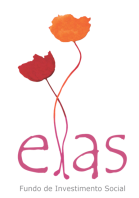 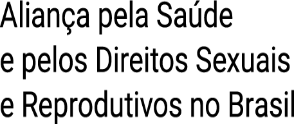 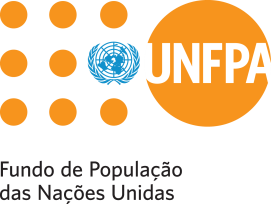 FORMULÁRIO PARA SOLICITAÇÃO DE APOIO A PROJETOSPARTE I - DADOS GERAIS  (1 cópia)(    ) SIM, ESTOU CIENTE QUE ESTA PROPOSTA DE PROJETO ESTÁ CONCORRRENDO NO EDITAL ELA DECIDE. (    ) SIM, ESTOU CIENTE QUE, CASO SELECIONADO, MEU PROJETO DEVERÁ SER IMPLEMENTADO NO ESTADO DA BAHIA.(    ) SIM, ESTOU CIENTE DE QUE ESTE FORMULÁRIO DEVERÁ SER POSTADO POR CORREIO ATÉ O DIA 24 DE JUNHO DE 2019. PARTE II - DADOS DA ORGANIZAÇÃO OU DO GRUPO (1 cópia)Enumere no quadro abaixo as atividades ou projetos que considerar mais importantes que o Grupo ou a Organização realizou nos últimos 2 anos, começando pelas mais recentes. (Coloque quantas forem necessárias)SITUAÇÃO FINANCEIRA DO GRUPO OU ORGANIZAÇÃO: O Fundo ELAS precisa conhecer melhor as necessidades de recursos econômicos dos grupos de mulheres e como esses recursos são aplicados. Quais têm sido seus principais financiadores nos últimos dois anos? (assinale as opções)PARTE III - DADOS DO PROJETO (3 cópias)Para garantir a imparcialidade do processo de seleção, de agora em diante o nome do grupo/organização não deverá ser citado, se precisar use pseudônimo (nome fantasia).1. NOME DO PROJETO (o mesmo da parte I)(Acrescente quantas linhas forem necessárias)11. CRONOGRAMA  DE ATIVIDADES:(Acrescente quantas linhas forem necessárias)12. ORÇAMENTO:(Acrescente quantas linhas forem necessárias)No.                     (para uso interno do Fundo)               NOME DO PROJETO: NOME COMPLETO DA ORGANIZAÇÃO OU DO GRUPO:ENDEREÇO COMPLETO DA ORGANIZAÇÃO OU GRUPO (OU DA RESPONSÁVEL PELO PROJETO): 	BAIRRO:	                         CIDADE/MUNICÍPIO:	                    UF.:                        CEP:TELEFONE FIXO: (    )                                                                                TELEFONE CELULAR:   (    )                                                                E-MAIL:                                                      SITE: FACEBOOK:SKYPE: NOME DA RESPONSÁVEL/COORDENADORA DO PROJETO:CARGO/ PAPEL/FUNÇÃO DA COORDENADORA DO PROJETO NA ORGANIZAÇÃO/GRUPO: TELEFONE(S):                                               E-MAIL: WHATSAPP:Ano em que o Grupo começou a atuar ou a Organização foi criada:Com quantas mulheres começou?Quantas mulheres participam atualmente?No. do CNPJ (se for o caso):Caracterização da Organização:(    ) Rede(    ) Cooperativa     (    ) Associação(    ) ONG(    ) Grupo Informal (sem CNPJ)(    ) Outro (qual?)A sua associação/organização ou seu grupo já desenvolveu ação/projeto de formação e/ou informação sobre saúde sexual e reprodutiva? Descreva brevemente.Realiza um serviço ou confecciona algum produto para a comunidade (ou para fora dela):Sua organização/grupo se considera feminista?(    ) Sim, somos uma organização/grupo feminista       (    ) Não somos uma organização/grupo feministaEstrutura do Grupo ou Organização:(    ) Coordenador(a)/Diretor(a)/Secretária Executiva(    ) Assembleia (    ) Associadas (os)(    ) Conselho Funciona em Espaço:       (    ) Próprio                     (    ) Alugado            (    ) Emprestado           (    ) Outro:_____________________COM QUAL OBJETIVO A ORGANIZAÇÃO OU O GRUPO FOI CRIADO? CONTE UM POUCO DA HISTÓRIA DO SEU GRUPO. (Se precisar aumente o espaço)QUEM TOMA AS DECISÕES NA ORGANIZAÇÃO OU NO GRUPO?  DATAATIVIDADES MAIS IMPORTANTES NOS ÚLTIMOS 2 ANOSPARTICIPAM DE ALGUMA REDE (FORMAL OU INFORMAL) DE ORGANIZAÇÕES NO CAMPO DA SAÚDE SEXUAL E REPRODUTIVA, DOS DIREITOS DAS MULHERES, OU COM OUTROS MOVIMENTOS SOCIAIS? SE SIM, QUAL? DÊ A REFERÊNCIA DE PELO MENOS DUAS ORGANIZAÇÕES QUE CONHEÇAM O TRABALHO DO GRUPO OU DA ORGANIZAÇÃO (NOME, TELEFONES, E-MAIL). ORGANIZAÇÕES INTERNACIONAIS:(    ) Fundos de Direitos Humanos(    ) Órgãos Multilaterais (ex: ONU Mulheres e UNICEF) (    ) Fundos de Mulheres (    ) Fundações Privadas			(    ) Empresas(    ) ONG’s ORGANIZAÇÕES NACIONAIS: (    ) ONG’s(    ) Fundações (Institutos) Privadas			(    ) Empresas(    ) Fundos independentes (de mulheres, de direitos humanos, etc)Governos: (    ) Municipal              (    ) Estadual                (    ) FederalOUTROS:(    ) Venda de serviços ou produtos (    ) Doadores Individuais (pessoas físicas)	(    ) Eventos ou campanhas de arrecadações de recursos ( crowdfunding, festas, rifas, sorteios)(    ) VoluntariadoLISTE AS PRINCIPAIS FONTES DE FINANCIAMENTO NO ANO ANTERIOR (NOME DA ENTIDADE E VALOR APROXIMADO):QUANTO EM TOTAL A ORGANIZAÇÃO/ GRUPO GASTOU PARA SUAS ATIVIDADES NO ANO ANTERIOR (EM MÉDIA)? 2. DURAÇÃO DO PROJETO EM MESES: (até 8 meses)3. BREVE DESCRIÇÃO DO PROJETOa) Qual o OBJETIVO do projeto? (Como vai contribuir para a saúde sexual e reprodutiva das mulheres?) b) Sobre a METODOLOGIA? (Descreva como planejam desenvolver o projeto)c) Qual será a estratégia para acessar o público do projeto?d) O projeto visa produzir materiais ou gerar dados e informações? Descreva eventuais produtosc) Como seu grupo/organização se fortalece com este projeto?4. Em qual/quais linha/s de apoio seu projeto se encaixa:(  ) Realizar atividades de formação (seminários, rodas de conversas, debates, cursos e oficinas) lideradas por mulheres, preferencialmente para mulheres jovens e adultas;(  ) Ampliar a informação por meio de iniciativas que estimulem o diálogo e aumentem o entendimento sobre o tema qualificando a demanda da população por serviços de saúde;(   ) Elaboração de campanhas educativas ou informativas;(   ) Produção e difusão de pesquisas e dados sobre o tema;(   ) Atividades de comunicação e divulgação sobre o tema usando estratégias inovadoras que incentivem a criação de uma nova consciência e quebra de paradigmas que oprimam ou limitem o acesso das mulheres à saúde sexual e reprodutiva; ( ) Produção e elaboração de materiais audiovisuais, inovadores e criativos para difusão nas redes sociais, rádio, vídeo, cinema, que convidem as mulheres a conhecerem mais sobre o tema e serviços; (   ) Uso de artes ou esportes.5. DESCREVA AS ATIVIDADES A SEREM DESENVOLVIDAS NO PROJETO. (Coloque quantas forem necessárias)1.2.3.4.6.  MENCIONE RESULTADOS concretos que pensam conseguir com o projeto. (Coloque quantos forem necessários)6.  MENCIONE RESULTADOS concretos que pensam conseguir com o projeto. (Coloque quantos forem necessários)Situação atualResultados que pretendem alcançarExemplos:- Mulheres da comunidade x não tem informações sobre o serviço público de saúde e o acesso é muito restrito.- 30 mulheres passaram a conhecer os serviços disponíveis no seu município/bairro e 10 relataram ter acessado os serviços após receber as informações do projeto. - Muitos casos de gravidez não planejada e DST entre adolescentes da comunidade por falta de informação - 60 jovens com acesso a informações sobre direitos sexuais e reprodutivos. 1-2-3-4-5-7. PÚBLICO-ALVO a. Seu projeto é voltado a públicos específicos?  (Caso tenha público específico, marque, no máximo, quatro opções)(   )  Não é direcionado a nenhum desses públicos específicos(   )  Mulheres negras(   )  Mulheres indígenas(   )  Moradores/as da comunidade(   )  Donas de casa(   )  Estudantes Ensino Médio(   )  Mulheres em situação de violência doméstica(   )  Mulheres em situação de violência sexual(   )  Pessoas com deficiência(   )  Pessoas beneficiárias de programas sociais de distribuição de renda(   )  Trans(   )  Travestis(   )  Intersexual(   )  Lésbicas(   )  Bissexuais(   )  Crianças/adolescentes(   )  Jovens(   )  Outros. Especificar:____________________________________b. Preencha com o número estimado de Público Direto: O público direto é aquele que participa das atividades dos projetos apoiados e/ou acessa os serviços vinculados ao projeto.TOTAL DE MULHERES : (                  )     TOTAL DE HOMENS:      (                  )c. Preencha com o número estimado de  Público Indireto:Público indireto são as pessoas impactadas pelas ações de comunicação do projeto (ex: público que acessa as informações do projeto por meio de redes sociais, entrevistas, materiais distribuídos, entre outros). TOTAL:  (              )                                                                                                                                       8. LOCAL ONDE AS ATIVIDADES DO PROJETO SERÃO DESENVOLVIDAS. DESCREVA ABAIXO:Município/Estado:Bairro/Comunidade:Município/Estado:Bairro/Comunidade:Município/Estado:Bairro/Comunidade:Município/Estado:Bairro/Comunidade:9. SEU PROJETO VISA O DIÁLOGO OU AÇAO CONJUNTA COM OUTROS SEGMENTOS DOS MOVIMENTOS DE MULHERES OU OUTROS MOVIMENTOS SOCIAIS? Identifique no quadro. (Coloque quantas linhas forem necessárias)(    ) Não(    ) SimSe sim, quais:   (   ) Associações de bairro(   ) Mulheres indígenas(   ) Trabalhadoras Domésticas                       (   )  Mulheres negras(   )  Estudantes (   )  Jovens(   )  LGBT’s(   )  Sindicalistas(   )  Pessoas com deficiência(   )  Comunidades de Terreiro(   )  Outros. Especificar: ____________________________________________9. SEU PROJETO VISA O DIÁLOGO OU AÇAO CONJUNTA COM OUTROS SEGMENTOS DOS MOVIMENTOS DE MULHERES OU OUTROS MOVIMENTOS SOCIAIS? Identifique no quadro. (Coloque quantas linhas forem necessárias)(    ) Não(    ) SimSe sim, quais:   (   ) Associações de bairro(   ) Mulheres indígenas(   ) Trabalhadoras Domésticas                       (   )  Mulheres negras(   )  Estudantes (   )  Jovens(   )  LGBT’s(   )  Sindicalistas(   )  Pessoas com deficiência(   )  Comunidades de Terreiro(   )  Outros. Especificar: ____________________________________________9. SEU PROJETO VISA O DIÁLOGO OU AÇAO CONJUNTA COM OUTROS SEGMENTOS DOS MOVIMENTOS DE MULHERES OU OUTROS MOVIMENTOS SOCIAIS? Identifique no quadro. (Coloque quantas linhas forem necessárias)(    ) Não(    ) SimSe sim, quais:   (   ) Associações de bairro(   ) Mulheres indígenas(   ) Trabalhadoras Domésticas                       (   )  Mulheres negras(   )  Estudantes (   )  Jovens(   )  LGBT’s(   )  Sindicalistas(   )  Pessoas com deficiência(   )  Comunidades de Terreiro(   )  Outros. Especificar: ____________________________________________10. IDENTIFIQUE AS PARCERIAS DO PROJETO:Redes:_____________________________________________________________10. IDENTIFIQUE AS PARCERIAS DO PROJETO:Redes:_____________________________________________________________ONG’s:____________________________________________________________Grupos:____________________________________________________________Outras entidades:____________________________________________________ONG’s:____________________________________________________________Grupos:____________________________________________________________Outras entidades:____________________________________________________Governos: Governos: Municipal______________________________Federal________________________________Estadual_______________________________ATIVIDADES20192019201920192019202020202020ATIVIDADESAgoSetOutNovDezJanFevMarATIVIDADE A QUE SE REFERE O GASTOITEMRECURSOSOLICITADO AOFUNDO ELAS (R$)RECURSO PRÓPRIO OU DE OUTROS (R$)TOTAL(R$)TOTAL (R$)TOTAL (R$)